Moção Nº 81/2024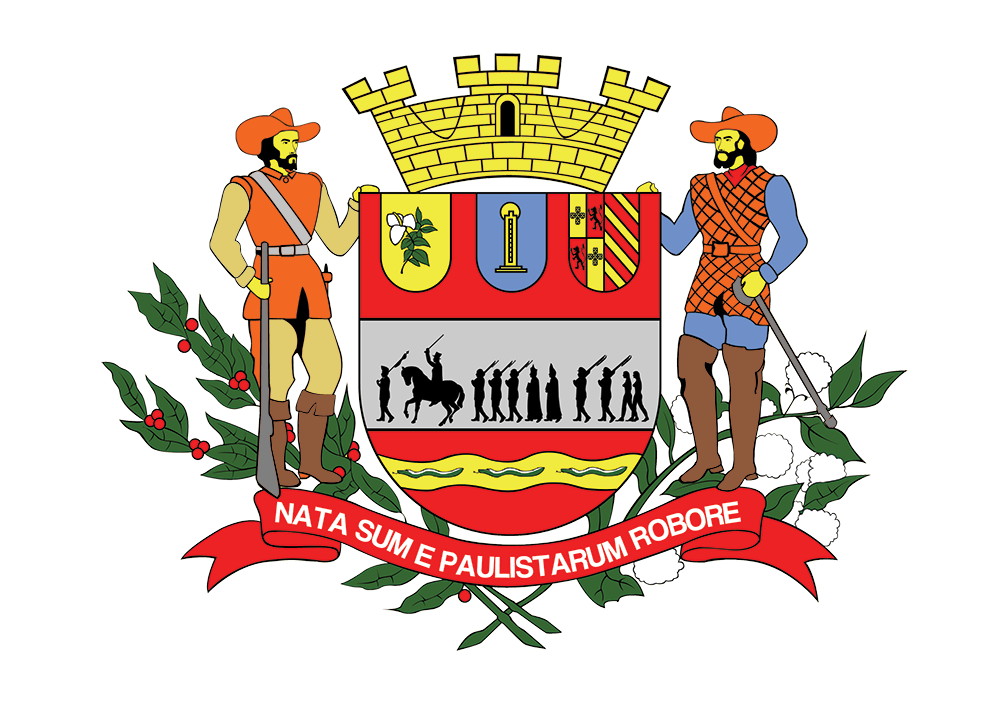         CÂMARA MUNICIPAL DE MOGI MIRIM                                                             Estado de São Paulo  MOÇÃO DE CONGRATULAÇÕES E APLAUSOS AO “AMOR EXIGENTE” pela comemoração de 30 anos de trabalho em Mogi Mirim.Senhor PresidenteSenhoras e Senhores Vereadores.Requeiro à Mesa, na forma regimental de estilo depois de ouvido o Douto Plenário, que seja consignada em Ata de Nossos Trabalhos MOÇÃO DE CONGRATULAÇÕES E APLAUSOS ao “Amor Exigente”, pelos 30 anos de trabalho em Mogi Mirim.Sala das Sessões “Vereador Santo Rótolli”, 09 de abril de 2024.Documento assinado digitalmenteVEREADOR PROFESSOR CINOÊ DUZO (PROG) 